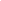 IndexEXECUTIVE SUMMARY[Kitchen Share] is a catering company which offers food services and a wide variety of menu in the state of [Nevada].The company will leverage videos and upload them on various social media platforms. The videos will include cooking tutorials and information on dietary requirements.[Kitchen Share] will hire chefs, servers, and tech-savvy food enthusiasts. The last group will be responsible for online customer engagements. By participating in the two marketing strategies, the company expects to raise its revenue by [15]%.COMPANY OVERVIEWMission Statement[Kitchen Share] looks forward to serving clients the food products and services they need as part of their successful gatherings or events.Philosophy[Kitchen Share] values the delivery of its food products and services to the clients’ events in a creative, professional, and sanitary manner.Vision[Kitchen Share] will be among the top trusted businesses in the industry and will continue to provide excellent products and services to its clients.Outlook: By adopting new marketing trends in the industry, Kitchen Share projects stable finances.Type of Industry: HospitalityBusiness Structure: Sole ProprietorshipOwnership: Sole Proprietorship, [Hilda F. Myers]Start-Up SummaryThe start-up cost is [20,000] USD to be provided by the owner and to be utilized for the rental, company insurance, equipment, and salaries.PRODUCTS AND SERVICESProduct/Service Description[Kitchen Share] offers food services to clients who organize events or gatherings.Value PropositionApart from the usual catering services, [Kitchen Share] also offers free cooking video tutorials.Pricing Strategy[Kitchen Share] uses price bundling as the pricing strategy. It best suits catering services which revolve in combined food products and services. MARKETING ANALYSISOne of the common trends in the catering industry is the use of digital platforms such as social media. Nowadays, businesses use bloggers, online influencers, or just mere food enthusiasts for their social sharing activitiesMarket Segmentation[Kitchen Share] will be focusing its marketing strategies on corporate events and putting personal events like weddings, birthdays, and family events as the secondary target market.The table below shows the distribution of catering services per target market.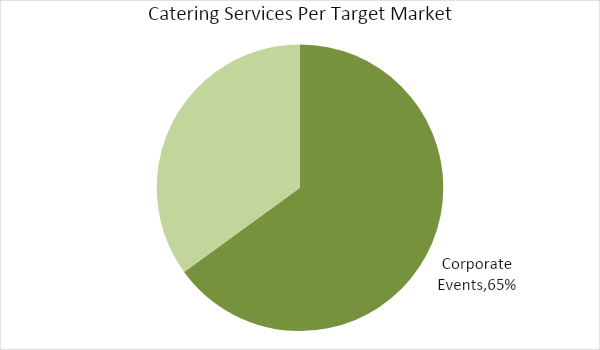 Target Market Segmentation StrategyCorporate Events	 		 	 	Kitchen Share will hire a website and social media developer.This target market will be the top priority in terms of scheduling and resources.Personal EventsKitchen Share will offer the same products and services offered for corporate events. STRATEGY AND IMPLEMENTATIONTarget Market Strategy[Kitchen Share] looks to raise its profit by [15]% within its first year of operation. The goal will be achieved through social media marketing.Competitive Edge	[Kitchen Share] competitive edge is on its digital marketing.Sales Strategy and ForecastWith the effective advertising of its services, [Kitchen Share] aims to reach the following monthly profit: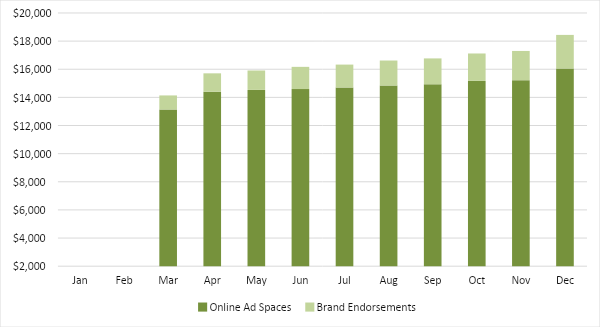 Through digital marketing, the table below illustrates the expected percentage growth of the company’s catering services.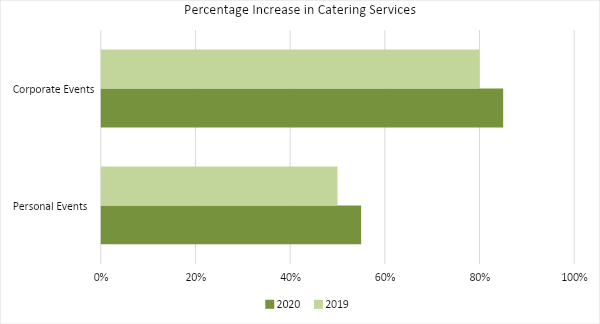 Marketing Strategy[Kitchen Share] will be developing a website and opening social media accounts intended for the advertising of its services. The company will also use analog platforms: brochures, newspapers, television, radio, and billboards. Coordination between chefs and social media specialists will ensure good quality tutorial videos.To properly assess what the customers need from the catering services, the marketing department will be given the task to perform a market analysis. Promotions of the products and services will be decided on the first month. The team has started the activities for some of the marketing strategies.MilestonesMANAGEMENT AND PERSONNELThe chief executive officer will be responsible for the major decision-making in the company. The marketing director’s duty is mainly on the advertising of the company’s products and services. He or she will also be responsible for the operations. Below is the organizational structure of the company: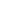 FINANCIAL PLANThe financial plan includes the assumptions for the break-even analysis, profit and loss, balance sheet, and cash flow.Break-Even AnalysisExecutive Summary[PAGE NUMBER]Company Overview[PAGE NUMBER]Products and Services[PAGE NUMBER]Marketing Analysis[PAGE NUMBER]Strategy and Implementation[PAGE NUMBER]Management and Personnel[PAGE NUMBER]Financial Plan[PAGE NUMBER]Start-Up FundingStart-Up FundingStart-Up Expenses$10,000Start-Up Assets$10,000Total Funding Required$20,000AssetsNon-Cash Assets from Start-Up$5,000Cash Requirements from Start-up$3,000Additional Cash Raised$1,000Cash Balance on Starting Date$1,000Total Assets$10,000CapitalPlanned InvestmentOwner$20,000Other$0Additional Investment Requirement$0Total Planned Investment$20,000Loss at Start-Up (Start-Up Expenses)-$10,000Total Capital$10,000Total Capital and Liabilities$10,000Start-UpStart-UpRequirementsStart-Up ExpensesRent - 5 Months$5,000Advertising$1,000Legal Fees$1,000Staff Training$2,000Insurance$1,000Other$0Total Start-Up Expenses$10,000Start-Up AssetsCash Required$5,000Start-Up Inventory$3,000Other Current Assets$1,000Long-Term Assets$1,000Total Assets$10,000Total Requirements (Total Start-Up Expenses + Total Assets)$20,000SWOT AnalysisStrengthsWeaknessesOpportunitiesThreats[Kitchen Share]Unique special service featureOffers local dishes in the menuStill new in the businessSocial media trendsPeople’s specifications on their food intakeEstablished catering companies[Cocina Calzada Catering Services]Established businessMany skilled workersLimited food choicesSimilar  businesses emerging in the stateCaterers offering a variety of food products[Gracelle’s Catering Services]Offers a variety of menuNo problem with food transportationExpensiveIncreased demand for catering services across the countryCaterers with cheaper pricesMarketing StrategyActivitiesTimelineSuccess CriteriaWebsite and social media developmentWeb developer and social media specialists create a website and social media accountsFebruary 25, 2019Social media accounts have been created, while the web developer has started working on the website.Cooking video tutorialsSet a meeting between social media specialists and chefsFebruary 27, 2019The storyboards have been created and approved for the first video shoot.Marketing surveysFormulate the questionnairesMarch 6, 2019Questionnaires finalized last March 8, 2019Fixed CostsAverage PriceVariable CostsVariable CostsContribution MarginBreak-Even Units$6,000.00$50.00$25.00$25.00$25.00240Fixed CostsAmountVariable CostsPer Unit AmountRent5,000Advertising10Insurance1,000Legal Fees10Staff Training5Total6,000Total25Fixed CostsFixed CostsFixed CostsFixed CostsFixed CostsVariable CostsBusiness Lease - RentBusiness Lease - RentBusiness Lease - RentBusiness Lease - RentBusiness Lease - Rent$5,000InsuranceInsuranceInsuranceInsuranceInsurance$1,000Total Fixed CostsTotal Fixed CostsTotal Fixed CostsTotal Fixed CostsTotal Fixed Costs$6,000Total Units Sold in 1 MonthTotal Units Sold in 1 MonthTotal Units Sold in 1 MonthTotal Units Sold in 1 MonthTotal Units Sold in 1 Month10,000Variable Costs (Unit Sold/Cost per Unit)Variable Costs (Unit Sold/Cost per Unit)Variable Costs (Unit Sold/Cost per Unit)Average PriceAverage PriceVariable CostsAdvertisingAdvertisingAdvertising$1,000$1,000$10.00Legal FeesLegal FeesLegal Fees$1,000$1,000$10.00Staff TrainingStaff TrainingStaff Training$2,000$2,000$5.00Total Variable Cost (Per Unit)Total Variable Cost (Per Unit)Total Variable Cost (Per Unit)Total Variable Cost (Per Unit)Total Variable Cost (Per Unit)$25.00Break-EvenBreak-EvenBreak-EvenBreak-EvenBreak-EvenVariable CostsSelling Price Per UnitSelling Price Per UnitSelling Price Per UnitSelling Price Per UnitSelling Price Per Unit$50.00Break-Even Point Per Unit [Fixed Costs/(Sales Price Per Unit - Variable Cost Per Unit)]Break-Even Point Per Unit [Fixed Costs/(Sales Price Per Unit - Variable Cost Per Unit)]Break-Even Point Per Unit [Fixed Costs/(Sales Price Per Unit - Variable Cost Per Unit)]Break-Even Point Per Unit [Fixed Costs/(Sales Price Per Unit - Variable Cost Per Unit)]Break-Even Point Per Unit [Fixed Costs/(Sales Price Per Unit - Variable Cost Per Unit)]6,000Break-Even Point Per Unit [Fixed Costs/(Sales Price Per Unit - Variable Cost Per Unit)]Break-Even Point Per Unit [Fixed Costs/(Sales Price Per Unit - Variable Cost Per Unit)]Break-Even Point Per Unit [Fixed Costs/(Sales Price Per Unit - Variable Cost Per Unit)]Break-Even Point Per Unit [Fixed Costs/(Sales Price Per Unit - Variable Cost Per Unit)]Break-Even Point Per Unit [Fixed Costs/(Sales Price Per Unit - Variable Cost Per Unit)]25.00Break-Even Point in UnitsBreak-Even Point in UnitsBreak-Even Point in UnitsBreak-Even Point in UnitsBreak-Even Point in Units240Contribution Margin (Selling Price - Total Variable Cost)Contribution Margin (Selling Price - Total Variable Cost)Contribution Margin (Selling Price - Total Variable Cost)Contribution Margin (Selling Price - Total Variable Cost)Contribution Margin (Selling Price - Total Variable Cost)$25.00Profit and Loss ProjectionProfit and Loss ProjectionProfit and Loss ProjectionProfit and Loss ProjectionFY2019FY2020FY2021Sales$23,000.00$26,000.00$29,000.00Direct Cost of Sale$10,000.00$15,000.00$20,000.00Other Cost of Sale$10,000.00$11,000.00$12,000.00Total Cost of Goods Sold or COGS (Sales - Direct Cost of Sale - Other Cost of Sale)$3,000.00$0.00-$3,000.00Gross Profit (Sales-Total Cost of Goods Sold)$20,000.00$26,000.00$32,000.00Gross Margin % (Gross Profit/Sales)86.96%100.00%110.34%Operating ExpensesRent$5,000.00$6,000.00$7,000.00Insurance$1,000.00$1,500.00$2,000.00Utilities$1,000.00$1,500.00$2,000.00Salary (Including Tax)$2,000.00$2,500.00$3,000.00Maintenance & Supplies$1,000.00$1,000.00$1,000.00Total Operating Expenses$10,000.00$12,500.00$15,000.00EBITDA (Total Cost of Sale-Total Operating Expenses)-$7,000.00-$12,500.00-$18,000.00Depreciation$1,000.00$1,500.00$2,000.00Interest Expense$0.00$0.00$0.00Taxes Paid$1,000.00$1,500.00$2,000.00Net Profit (Gross Profit - Operating Expenses - Taxes - Interest)$9,000.00$12,000.00$15,000.00Balance Sheet ProjectionBalance Sheet ProjectionBalance Sheet ProjectionBalance Sheet ProjectionFY2019FY2020FY2021Cash$10,000.00$15,000.00$20,000.00Accounts Receivable$5,000.00$7,500.00$10,000.00Inventory$3,000.00$4,000.00$6,000.00Other Current Assets$2,000.00$3,500.00$4,000.00Total Current Assets$20,000.00$30,000.00$40,000.00Long-Term Assets$4,000.00$6,000.00$8,000.00Accumulated Depreciation$1,500.00$2,000.00$2,500.00Total Long-Term Assets (Long-Term Assets-Accumulated Depreciation)$2,500.00$4,000.00$5,500.00Total Assets (Total Current Assets + Total Long-Term Assets)$22,500.00$34,000.00$45,500.00Accounts Payable$5,000.00$7,500.00$10,000.00Notes Payable$2,500.00$5,000.00$7,500.00Other$1,250.00$2,500.00$3,750.00Total Liabilities$8,750.00$15,000.00$21,250.00Paid-in Capital$5,000.00$6,000.00$7,000.00Retained Earnings$20,000.00$40,000.00$60,000.00Total Owner's Equity (Total Assets - Total Liabilities)$13,750.00$19,000.00$24,250.00Total Liabilities & Equity (Total Liabilities/Total Owner's Equity)63.64%78.95%87.63%Cash Flow ProjectionCash Flow ProjectionCash Flow ProjectionCash Flow ProjectionFY2019FY2020FY2021Operating Cash Beginning$10,000.00$15,000.00$20,000.00Sources of Cash$5,000.00$7,500.00$10,000.00Receivables$1,500.00$2,000.00$3,000.00Sales$2,500.00$3,500.00$4,000.00Others$1,000.00$2,000.00$3,000.00Total Cash$20,000.00$30,000.00$40,000.00ExpendituresRent$5,000.00$5,500.00$6,000.00Insurance$1,000.00$1,500.00$2,000.00Utilities$1,000.00$1,500.00$2,000.00Salary (Including Tax)$2,000.00$2,500.00$3,000.00Maintenance & Supplies$1,000.00$1,500.00$2,000.00Total Expenditures$10,000.00$12,500.00$15,000.00Net Income/Loss (Total Cash - Total Expenditures)$10,000.00$17,500.00$25,000.00